Plan studiów na kierunku Inżynieria środowiskaSpecjalność: Zaopatrzenie w wodę, oczyszczanie ścieków i gospodarowanie odpadami 2015/2016Profil kształcenia:	OgólnoakademickiForma studiów:	StacjonarnePoziom studiów:	Drugiego stopniaObszary kształcenia:	Obszar nauk technicznych             Rok studiów: 1 ,semestr: 1Rok studiów: 1 ,semestr: 2Rok studiów: 2, semestr: 3Lp.Nazwa modułu/przedmiotu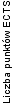 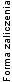 Liczba godzin realizowanych z bezpośrednim udziałem nauczyciela akademickiegoLiczba godzin realizowanych z bezpośrednim udziałem nauczyciela akademickiegoLiczba godzin realizowanych z bezpośrednim udziałem nauczyciela akademickiegoLiczba godzin realizowanych z bezpośrednim udziałem nauczyciela akademickiegoLp.Nazwa modułu/przedmiotu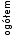 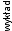 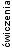 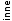 1Przedmiot w ramach modułu humanistyczno- społecznego 2ZAL- O00012Chemia środowiska 1,5EGZ30151543Planowanie przestrzenne 1,5ZAL- O30151524Statystyka 1,5ZAL- O30151525Alternatywne źródła energii 2,5EGZ45153046Sterowanie i eksploatacja urządzeń technicznych 1,5ZAL- O30151527Technologie proekologiczne 1,5ZAL- O30151528Technologia i organizacja robót sanitarnych1,5ZAL- O30151529Technologie informacyjne w inżynierii środowiska 2ZAL- O301020210Projektowanie technologii stosowanych w gospodarce 3EGZ601545411 Wybrane zagadnienia z wodociągów i kanalizacji2ZAL- O30030212Wybrane zagadnienia z wentylacji i ogrzewnictwa 2ZAL- O30030213Praktyka zawodowa 6ZAL- O00016014Szkolenie w zakresie bezpieczeństwa i higieny pracy 0,5ZAL440015Ochrona własności intelektualnej0,25ZAL220016Ergonomia0,25ZAL220017Etykieta 0,5ZAL44001Wychowanie fizyczne 1ZAL- O3003002Przedsiębiorczość1ZAL1515023Język obcy 2ZAL- O3003024Przedmiot w ramach modułu humanistyczno- społecznego 2ZAL- O3030015Niezawodność i bezpieczeństwo systemów inżynierskich 2ZAL- O3003026Zarządzanie środowiskiem 2EGZ30102047Monitoring środowiska 2EGZ30151548Projektowanie oczyszczalni ścieków 3,5ZAL- O45153029Projektowanie stacji uzdatniania wody 3,5ZAL- O451530210Elementy biotechnologii w inżynierii środowiska3EGZ451530411Moduł językowy 2ZAL- O30030212Moduł technologiczny 4ZAL- O603030212Seminaria dyplomowe2ZAL- O3003021Małe oczyszczalnie ścieków 2ZAL- O30102022Moduł techniczny 6ZAL- O90454523Praca magisterska 20ZAL- O200020004Seminaria dyplomowe 2ZAL- O300302Wykaz grup przedmiotów1 - Przedmiot w ramach modułu humanistyczno-społecznego1) Aktualne problemy międzynarodowych stosunków politycznych we współczesnym świecie2) Dziedzictwo kulinarne Warmii, Mazur i Powiśla3) Etyka i kultura języka4) Komunikacja interpersonalna5) Źródła społeczeństwa obywatelskiego2 - Przedmiot w ramach modułu humanistyczno-społecznego1) Doświadczenie człowieka jako fundament moralności2) Etyczne podstawy profesjonalizmu3) Kobieta w społecznościach starożytnej Mezopotamii4) Pluralizm kulturowy w dobie globalizacji3 - Moduł językowy1) Język angielski w inżynierii środowiska2) Język niemiecki w inżynierii środowiska4 - Moduł technologiczny1) Biogazownie rolnicze2) Procesy membranowe w uzdatnianiu wody i oczyszczaniu ścieków3) Rekultywacja gleb na terenach zdegradowanych4) Sanitarno-bakteriologiczne aspekty oczyszczania ścieków5) Technologie energetyczne6) Technologie hodowli biomasy w systemach oczyszczania ścieków7) Technologie pozyskiwania i wykorzystywania biogazu z odpadów komunalnych5 - Moduł techniczny1) Energooszczędne instalacje budowlane2) Geotechnika składowisk odpadów3) Systemy odwodnienia powierzchni utwardzonych4) Technika basenowa5) Umiejętności komunikacyjne6) Urządzenia ograniczające emisję zanieczyszczeń do atmosfery7) Zaawansowane instalacje w budownictwie6 - Język obcy1) Język angielski2) Język niemiecki3) Język rosyjski